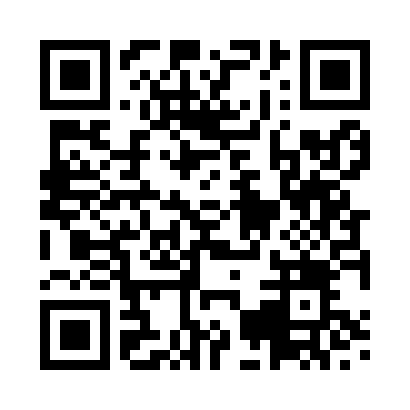 Prayer times for Marsa Alam, EgyptWed 1 May 2024 - Fri 31 May 2024High Latitude Method: NonePrayer Calculation Method: Egyptian General Authority of SurveyAsar Calculation Method: ShafiPrayer times provided by https://www.salahtimes.comDateDayFajrSunriseDhuhrAsrMaghribIsha1Wed4:356:0412:374:067:118:302Thu4:346:0412:374:057:118:313Fri4:336:0312:374:057:128:324Sat4:326:0212:374:057:128:325Sun4:316:0212:374:057:138:336Mon4:316:0112:374:057:138:347Tue4:306:0012:374:047:148:348Wed4:296:0012:374:047:148:359Thu4:285:5912:374:047:158:3610Fri4:275:5912:374:047:158:3711Sat4:265:5812:374:047:168:3712Sun4:265:5712:374:037:168:3813Mon4:255:5712:374:037:178:3914Tue4:245:5612:374:037:178:4015Wed4:235:5612:374:037:188:4016Thu4:235:5512:374:037:188:4117Fri4:225:5512:374:037:198:4218Sat4:215:5412:374:027:198:4219Sun4:215:5412:374:027:208:4320Mon4:205:5412:374:027:218:4421Tue4:195:5312:374:027:218:4422Wed4:195:5312:374:027:228:4523Thu4:185:5312:374:027:228:4624Fri4:185:5212:374:027:238:4625Sat4:175:5212:374:027:238:4726Sun4:175:5212:384:027:248:4827Mon4:165:5112:384:027:248:4828Tue4:165:5112:384:027:248:4929Wed4:155:5112:384:027:258:5030Thu4:155:5112:384:027:258:5031Fri4:155:5112:384:027:268:51